Уважаемые студенты, предлагаю вам задания для удаленного обучения по английскому языку. Задания необходимо выполнить в тетради, сделать четкую фотографию и отправить личным сообщением в ВК по ссылке  https://vk.com/a.vashutina до 30 октября включительно. Работы, присланные позже, рассматриваться и приниматься не будут. В сообщении  четко указать свои Фамилию, Имя, курс.   Вам необходимо придумать и написать страшную историю для детей на английском языке, посвященную празднику Хэллоуин. В помощь прикладываю план и советы по написанию истории, рассказа. Обязательное условие – сворованные истории из интернета,  а также списанные с переводчика приниматься не будут! Обьем – 100- 120 слов (считается всё, кроме артиклей). Главным героем истории можете быть как вы, ваши знакомые, так и вымышленные персонажи и даже герои Хэллоуина, такие как ведьма, вампир, черный кот и тд. В тексте можно и даже нужно использовать прямую речь, иллюстрации. При желании, можно оформить отдельной книжкой!!! Или комиксом!!! Желаю творческих успехов! 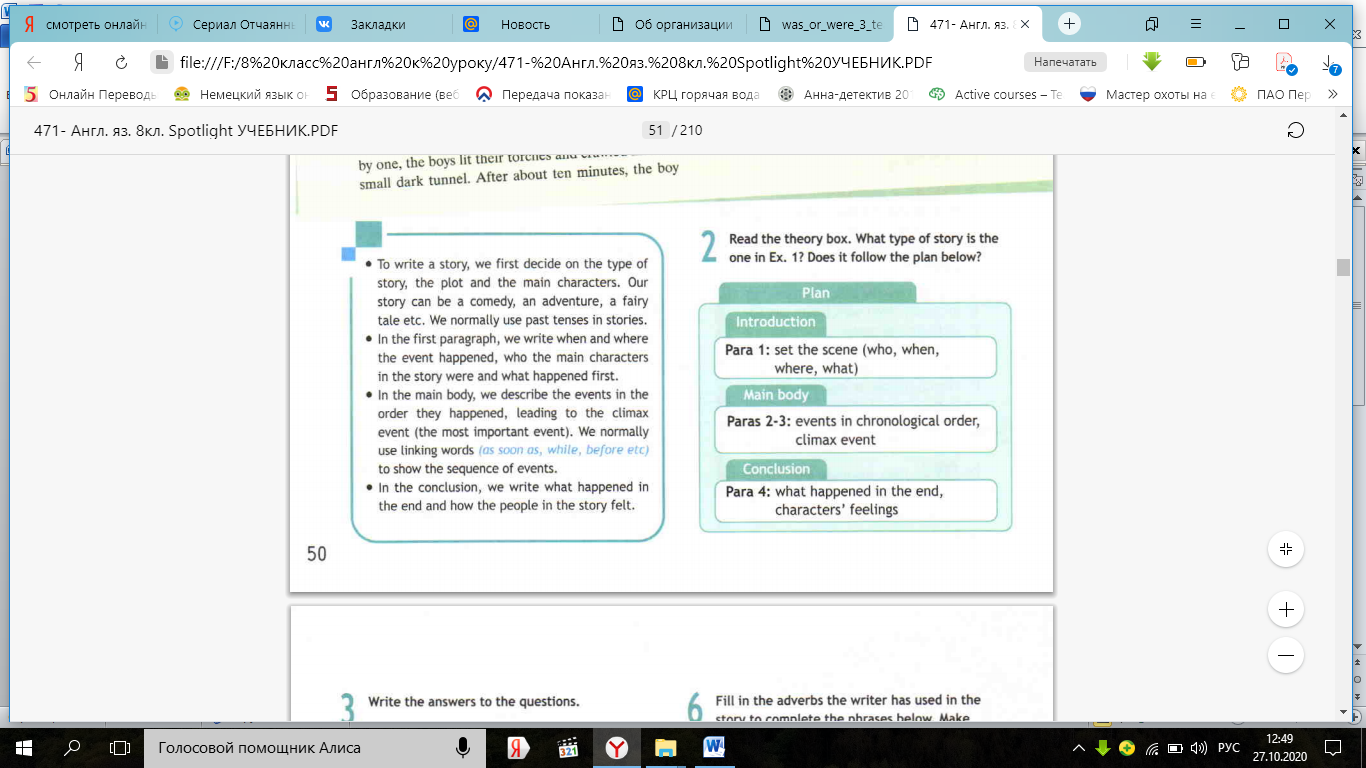 